STRUCTURAL 					    BEHAVIORAL						FUNCTIONALADAPTATION				               ADAPTATION				                      ADAPTATION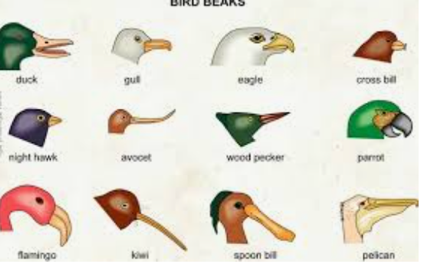 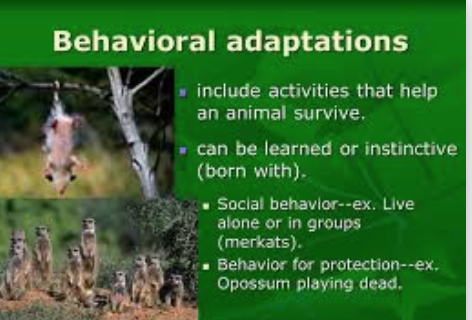 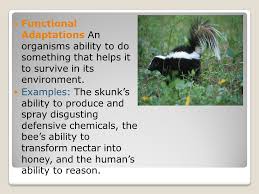 DEFINE: 				                        	DEFINE					      	DEFINEEXAMPLES:							EXAMPLES: 						EXAMPLES: 